---------------------------------------------------------------------------------------------------------------Steuerkodex - Cod. Fisc. 8100 355 021 7                         Tel. (04 74)  56 53 15                                              MWST. Nr. - Part. IVA 0050 867 021 3                                                                                     Telefax  (04 74)  56 56 04---------------------------------------------------------------------------------------------------------------CONTRATTO   DI   FORNITURA   ACQUA  POTABILEtra il comune di Chienes eL´UTENTEper la somministrazione di acqua potabile per lo stabile di proprietà dell´Utente sito in _______________________________ Comune ______________________________ Via ________ n. _____ per i seguenti usi ed ai rispettivi prezzi:- 2-Condizioni generali di fornitura:Con la firma del contratto le parti si impegnano alla fornitura rispettivamente al ritiro di acqua potabile, con il rispetto di tutte le clausole contenute nel contratto. La durata del contratto é di regola fissata in anni 1 a partire dalla data della firma del presente contratto e s'intende tacitamente prorogato di anno in anno se non disdetto con comunicazione scritta almeno 30 giorni prima della relativa scadenza.La firma dei contraenti perfeziona il contratto, la prima bolletta o fattura emessa sostituisce l'eventuale mancanza di sottoscrizione del gestore.L'acqua non potrà essere usata per scopo diverso da quello indicato nel presente contratto e non potrà essere dall'utente, sotto qualsiasi forma, ceduta a terzi.Il gestore dispone liberamente degli apparecchi e di altro materiale di sua proprietà montati presso l'utente. Questi ne risponde verso il gestore per i danni causati da incendio, gelo, furto o manomissione. Eventuali danni arrecati alla linea di allacciamento o agli apparecchi di misurazione e accessori devono essere segnalati dall'utente al gestore entro 24 ore. Gli apparecchi di misura e accessori relativi alla derivazione di utenza saranno collocati di comune accordo in luogo sempre accessibile agli incaricati del gestore, cioè possibilmente installati nel punto dello stabile più vicino all'entrata della conduttura; nel caso che l'utente avesse previsto una ubicazione non funzionale egli dovrà provvedere a proprie spese ad una collocazione adeguata concordata con l'azienda.L'impianto e gli apparecchi utilizzatori dell'utente devono rispondere ai requisiti delle norme di legge vigenti in materia e delle disposizioni speciali diramate dal gestore, al fine di evitare pericoli a persone e cose a valle del punto di consegna, nonché disturbi alla rete del gestore. Fra l'altro l'utente, a sue spese, s'impegna a collocare all'uscita del contatore un rubinetto d'arresto a chiusura graduale ed un rubinetto di scarico dell'impianto interno. I lavori per l'impianto, a totale spese e cura dell'utente, devono essere eseguiti tramite una ditta specializzata iscritta in camera di commercio. A lavoro eseguito l'utente ne darà annuncio al gestore che procederà al collaudo al quale dovrà presenziare l'installatore. Nel caso di favorevole collaudo verrà eseguito dal gestore l'allacciamento dell'installazione alla rete principale e verranno installati i misuratori. Nel caso contrario l'utente sarà obbligato a provvedere affinché siano tolti nel più breve tempo possibile gli inconvenienti e le mancanze riscontrate dopo di che, con la medesima procedura, sarà ripetuto il collaudo fino ad esito favorevole. Il gestore non abbuona eventuali perdite d'acqua che avessero a manifestarsi per difetto dell'installazione.Il gestore non risponde in alcun modo dei danni causati dall'acqua a persone e cose a valle del punto di consegna. L'utente deve consentire in qualsiasi momento al personale autorizzato del gestore l'accesso ai propri locali per letture, controlli e lavori sugli apparecchi di misura nonché per la verifica dell'impianto di utenza.- 3-In ogni momento il gestore può eseguire controlli agli apparecchi di misura e verifiche all'impianto dell'utente. Questi può da parte sua richiedere la verifica degli apparecchi di misura e può fare ad essa assistere un tecnico di sua fiducia. In ogni caso qualora le indicazioni dei misuratori superino i limiti di tolleranza del ± 5% il gestore procederà con decorrenza dal mese in cui il difetto di misurazione è stato accertato entro il limite massimo degli ultimi 3 anni alla ricostruzione dei consumi in base al coefficiente di correzione, se questo è determinabile, e, se non lo é, in base ai consumi verificatisi in analoghi periodi e condizioni di fornitura accreditando rispettivamente addebitando all'utente l'importo di differenza.All'utente è vietata la cessione del contratto. L'utente risponde dei consumi effettuati nei locali dove avviene la fornitura qualora non informi il gestore del trasferimento o della locazione dei locali a terzi.Il gestore può, per il tempo strettamente necessario, interrompere la fornitura per esigenze di servizio o per riparazioni ai propri impianti senza che ciò costituisca inadempienza del gestore. Il gestore non assume inoltre alcuna responsabilità per danni diretti o indiretti che l'utente possa subire in seguito a sospensione o ad erogazioni irregolari di acqua.Il gestore può imporre limitazioni nell'uso dell'acqua in caso di eccezionali deficienze della stessa, dovute a siccità o gelo, scioperi o ad eventi eccezionali. Le citate interruzioni e limitazioni della fornitura, a qualunque causa dovute, non costituiscono inadempienza imputabili al gestore e non danno diritto ad alcuna riduzione tariffaria. Qualsiasi sottrazione, prelievo, impiego abusivo o irregolare dell'acqua nonché altra inadempienza da parte dell'utente per errore o dolo, dà facoltà al gestore di sospendere subito la fornitura e nei casi più gravi di risolvere immediatamente il presente contratto, salvo ricorso ad eventuali azioni in sede giudiziaria. Le spese per l'eventuale ripresa di fornitura sono a carico dell'utente.La fatturazione dell'acqua fornita avviene almeno una volta l'anno. Il pagamento delle bollette dovrà effettuarsi a presentazione delle stesse e non potrà essere differito o ridotto nemmeno in caso di contestazione. In caso di mancato pagamento il primo sollecito è notificato entro 20 giorni dalla scadenza. Quando l'utente ritarda ulteriormente il saldo di una fattura viene trasmesso un secondo sollecito ed il gestore applica un recupero spese pari al 10 % dell'importo moroso e gli interessi nella misura di legge. Per quanto non previsto nel presente contratto si applicano le vigenti disposizioni di legge ed i regolamenti comunali.Il gestore ha facoltà di cedere il presente contratto ad altre imprese o di delegare un terzo per la sua esecuzione.4-Il foro competente per eventuali contestazioni, in ordine all'applicazione del presente contratto, è quello di Brunico, rispettivamente quello di Bolzano, secondo la competenza per valore.Il presente contratto non é soggetto a registrazione in base alle vigenti disposizioni.Chienes, li __________________________________Il sottoscritto dichiara di approvare senza riserva le condizioni generali di fornitura in allegato ed in particolare per gli effetti dell'art. 1341 c.c. le seguenti: 1. tacita proroga, 3. divieto cessione acqua, 6. esclusione responsabilità gestore per danni, 7. controlli, 9. e 10. interruzioni e limitazioni, guasti e cause di forza maggiore, 16. foro competente. Ai sensi e per gli effetti degli artt. 12, 13 e 14 del Regolamento UE 679/2016 l'informativa relativa alla protezione dei dati personali è reperibile al seguente link: https://www.gemeinde.kiens.bz.it/system/web/datenschutz.aspx?menuonr=219075975&sprache=3 o è consultabile nei locali del Municipio.Informativa ai sensi dell’art. 13 del d.lgs. n. 196/2003Desideriamo informarLa che il decreto legislativo 30.6.2003 n. 196, “Codice in materia di protezione dei dati personali”, prevede la tutela della riservatezza dei dati personali relativi a persone o altri soggetti. I dati personali sono raccolti e trattati da questa amministrazione esclusivamente per lo svolgimento di funzioni istituzionali.Finalità del trattamento dei datiI dati personali vengono raccolti e trattati nell'ambito del presente contratto per l’adempimento di funzioni istituzionali, amministrative, contabili o per finalità strettamente correlate all’esercizio di poteri e facoltà riconosciute ai cittadini e agli amministratori.Modalità del trattamentoI dati vengono trattati con sistemi informatici e/o manuali attraverso procedure adeguate a garantire la sicurezza e la riservatezza degli stessi.Il conferimento dei dati è facoltativa.Non fornire i dati comportaimpedire che questa amministrazione possa dare esecuzione al contratto ovvero all'incarico.I dati possono essere comunicatia tutti i soggetti (Uffici, Enti ed Organi della Pubblica Amministrazione, Aziende o Istituzioni) che, secondo le norme, sono tenuti a conoscerli o possono conoscerli, nonché ai soggetti che sono titolari del diritto di accesso.I dati possono essere conosciutidal titolare, dai responsabili del trattamento, dagli incaricati del trattamento dei dati personali e dall’amministratore di sistema di questa amministrazione.I dati possono essere diffusi nei termini consentiti.Salve diverse disposizioni, i diritti dell'interessato sono (art. 7 del d.lgs. 196/2003):richiedere la conferma dell'esistenza o meno dei dati che lo riguardano;ottenere la loro comunicazione in forma intelligibile;richiedere di conoscere l’origine dei dati personali, le finalità e modalità del trattamento, la logica applicata se il trattamento è effettuato con l’ausilio di strumenti elettronici;ottenere la cancellazione, la trasformazione in forma anonima o il blocco dei dati trattati in violazione di legge;aggiornare, correggere o integrare i dati che lo riguardano;opporsi, per motivi legittimi, al trattamento dei dati.Titolare del trattamento dei dati è questa amministrazione.II Responsabile che evade i reclami presentati ai sensi degli artt. 7 e seguenti del summenzionato decreto legislativo è1: Hitthaler Eva, tel.  0474-561755, fax 0474-565604.DichiarazioneIl/la sottoscritta con la presente dichiara di avere attentamente letto l'informativa di cui sopra e di averne preso conoscenza.Luogo e data ___________________________________ Firma
___________________________________1 Indicare nome e cognome, numero di telefono e fax del responsabile per il trattamento dei dati personali.steueram/winword/wasseran/wasserliefrungsvertrag-it.docG E M E I N D E   K I E N SAUTONOME PROVINZ BOZEN - SÜDTIROL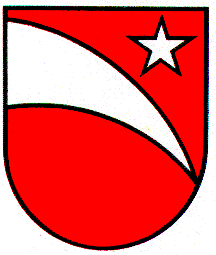 C O M U N E  D I  C H I E N E SPROVINCIA AUTONOMA DI BOLZANO ALTO ADIGEUso edestinazioneAttuale tariffa(Lit./m³)Allacciamento(Zoll)Numero contatoreconsumo domestico0,58.-consumatore all´ingrosso0,58.-allevamento di animali0,22.-Comune di ChienesL´utenteL´utenteL´utente8100  355  021  7Cod. fiscale0050  867  021 3Partita IVACodice fiscalePartita IVAIL SINDACOL´UTENTEL´UTENTE
GEMEINDE KIENS
AUTONOME PROVINZ BOZEN - SÜDTIROL
GEMEINDE KIENS
AUTONOME PROVINZ BOZEN - SÜDTIROL
COMUNE DI CHIENES
PROV. AUTONOMA DI BOLZANO - ALTO ADIGE
COMUNE DI CHIENES
PROV. AUTONOMA DI BOLZANO - ALTO ADIGESteuernummer - Cod. Fisc. 81003550217Tel. (0474) 565315 - Fax 565604Tel. (0474) 565315 - Fax 565604Tel. (0474) 565315 - Fax 565604MWST.Nr. - Part. IVA 00508670213I - 39030 Kiens/Chienes,  Kiener Dorfweg / Via Chienes, 4c